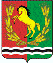 АДМИНИСТРАЦИЯМУНИЦИПАЛЬНОГО ОБРАЗОВАНИЯ ЧКАЛОВСКИЙ  СЕЛЬСОВЕТ АСЕКЕEВСКОГО  РАЙОНА  ОРЕНБУРГСКОЙ  ОБЛАСТИП О С Т А Н О В Л Е Н И Е03.05.2018                                         п.Чкаловский                                    № 33-пО  создании рабочей группы по профилактике алкоголизма, токсикомании, наркомании и табакокурения среди подростов и молодёжи	В целях формирования и развития ценностей здорового образа жизни – стратегического приоритета политики в сфере детства, комплексного решения проблем по предупреждению употребления токсических, наркотических веществ и спиртных напитков, оказания своевременной помощи несовершеннолетним и их родителям, в связи с профилактикой  безнадзорности,  правонарушений несовершеннолетних, наркомании, токсикомании, алкоголизма, суицидального настроения в детской и подростковой среде, вовлечения несовершеннолетних в антиобщественные действия, защите их прав и законных интересов, профилактике преступлений, совершаемых в отношении несовершеннолетних, руководствуясь Уставом муниципального образования Чкаловский сельсовет постановляю:1. Провести в период с 03 мая по  01 июня  2018 года месячник по профилактике алкоголизма, токсикомании, наркомании и табакокурения среди детей и подростков.2. Создать и утвердить  рабочую группу  в следующем составе:Адаменко Елена Владимировна –  и.о.главы администрации сельсовета, председатель рабочей группы.Балашова Л.Н. – депутат Совета депутатов по избирательному округу № 1(по согласованию); Коннова М.В. - специалист администрации;Кроткова Н.Н. – заведующая СДК МБУК «ЦКС»,  член добровольной народной дружины (по согласованию);Фадеева Н.А. – заведующая Чкаловской библиотекой;Журкина Л.М. – председатель  инспекции по делам несовершеннолетних (по согласованию)Гельцева Р.В. – член добровольной народной дружины (по согласованию)  3. Рабочей группе совместно с общественной комиссией по делам несовершеннолетних и защите их прав, в период проведения месячника по профилактике алкоголизма, токсикомании, наркомании и табакокурения среди подростков  и молодёжи,  осуществить следующие мероприятия:- пропаганду и формирование здорового образа жизни у населения муниципального образования;- осуществление информационно-просветительской деятельности по профилактике алкоголизма, токсикомании, наркомании и табакокурения среди несовершеннолетней молодежи и их родителями; - взаимодействие с органами и учреждениями системы профилактики и иными организациями;- своевременное выявление подростков, употребляющих алкогольные, наркотические и токсические средства;          - выявление детей и семей, оказавшихся в кризисной ситуации, консультирование по вопросам оказания им квалифицированной и специализированной помощи и поддержки через органы и учреждения системы профилактики района.4. Контроль за исполнением настоящего постановления  оставляю за собой.          5.Постановление вступает в силу после его  подписания.И.о.главы сельсовета                                                                      Е.В.АдаменкоРазослано:  в дело, прокурору района,  рабочей группе, инспекции по  делам несовершеннолетних